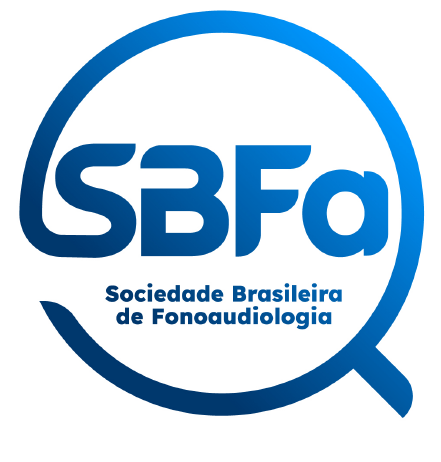 DEPARTAMENTO DE SAÚDE COLETIVA PRÊMIO CAMPANHA AMAMENTAÇÃO 2023
TERMO DE AUTORIZAÇÃO DE USO DE VÍDEO E IMAGEM
Eu, _____________, fonoaudióloga(o) associada(o) da Sociedade Brasileira de Fonoaudiologia (SBFa), inscrita(o) no 31º Congresso Brasileiro de Fonoaudiologia e autora(o) responsável pela submissão da campanha intitulada “___________________”, realizada na cidade de _____________, estado _________ no período de _________, encaminho o material necessário para concorrer ao Prêmio Campanha de Amamentação 2023 “Facilitando o aleitamento materno: fazendo a diferença para as mães e pais que trabalham” e autorizo a SBFa a utilizar as imagens, sons, vídeos e demais documentos usados neste trabalho, desde que preservados os nomes dos responsáveis e respectivas instituições.FICHA DE INSCRIÇÃOTítulo da campanha:Título da campanha:Título da campanha:Título da campanha:Título da campanha:Categoria de submissão: (    ) Categoria A - campanhas realizadas por profissionais Fonoaudiólogos em seus locais de trabalho, realizadas em cooperação ou não com entidades de classe, institutos, conselhos de classe, entre outros.(     ) Categoria B - campanhas realizadas por docentes e/ou discentes de Instituições de Ensino Superior (IES), em cooperação ou não com serviços de saúde.Categoria de submissão: (    ) Categoria A - campanhas realizadas por profissionais Fonoaudiólogos em seus locais de trabalho, realizadas em cooperação ou não com entidades de classe, institutos, conselhos de classe, entre outros.(     ) Categoria B - campanhas realizadas por docentes e/ou discentes de Instituições de Ensino Superior (IES), em cooperação ou não com serviços de saúde.Categoria de submissão: (    ) Categoria A - campanhas realizadas por profissionais Fonoaudiólogos em seus locais de trabalho, realizadas em cooperação ou não com entidades de classe, institutos, conselhos de classe, entre outros.(     ) Categoria B - campanhas realizadas por docentes e/ou discentes de Instituições de Ensino Superior (IES), em cooperação ou não com serviços de saúde.Categoria de submissão: (    ) Categoria A - campanhas realizadas por profissionais Fonoaudiólogos em seus locais de trabalho, realizadas em cooperação ou não com entidades de classe, institutos, conselhos de classe, entre outros.(     ) Categoria B - campanhas realizadas por docentes e/ou discentes de Instituições de Ensino Superior (IES), em cooperação ou não com serviços de saúde.Categoria de submissão: (    ) Categoria A - campanhas realizadas por profissionais Fonoaudiólogos em seus locais de trabalho, realizadas em cooperação ou não com entidades de classe, institutos, conselhos de classe, entre outros.(     ) Categoria B - campanhas realizadas por docentes e/ou discentes de Instituições de Ensino Superior (IES), em cooperação ou não com serviços de saúde.Instituição responsável: Instituição responsável: Instituição responsável: Instituição responsável: Instituição responsável: Autor responsável pela submissão:Autor responsável pela submissão:Autor responsável pela submissão:Autor responsável pela submissão:Autor responsável pela submissão:Nome: Nome: Nome: Nome: Instituição:E-mail: Telefone:Endereço:Dados dos demais autores:Dados dos demais autores:Dados dos demais autores:Dados dos demais autores:Dados dos demais autores:Nome: Nome: Nome: Instituição: E-mail:Instituição: E-mail:Nome: Nome: Nome: Instituição: E-mail:Instituição: E-mail:Nome:Nome:Nome:Instituição: E-mail:Instituição: E-mail:Link de acesso para vídeos:  Link de acesso para vídeos:  Link de acesso para vídeos:  Link de acesso para vídeos:  Link de acesso para vídeos:  Link de acesso para vídeos:  Atenciosamente,Data: ____________________________Assinatura do responsável____________________________Assinatura do responsável____________________________Assinatura do responsável____________________________Assinatura do responsável